8 сольфеджио от 01.10, 04.10, 05.10.1) Постройте тритоны с разрешениями в тональностях fis-moll и c-moll.2) Подпишите предложенные аккорды.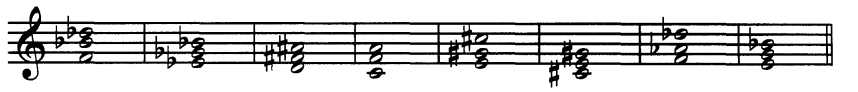 3) №486 – поём с дирижированием.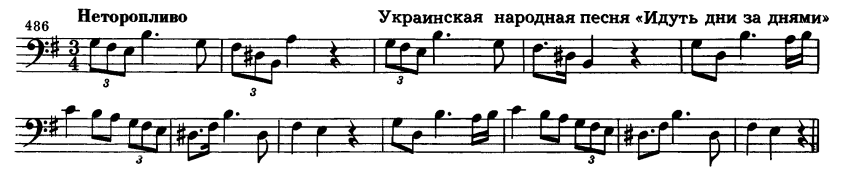 Выполненные задания нужно приносить с собой на урок!Задания по почте проверяться не будут!!!